                                                           ЗАТВЕРДЖУЮ                                                           Директор КЗ «Мелітопольський медичний                        фаховий коледж» ЗОР 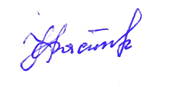                                                             ____________ І.Р.НастасякПлан заходів,спрямованих на запобігання та протидію булінгув КЗ «Мелітопольський медичний фаховий коледж» ЗОР на 2020-2021н.р.Практичний психолог                  Л.М.Ковальова№п.пНазва заходуДата проведенняЦільова аудиторіяВідповідальний1.Обговорення основних засад та напрямків створення безпечного освітнього середовища в 2020-2021 н.р.СерпеньПедагогічний колективЗаступник директора з виховної роботи2. Оновлення інформації на сайті коледжу та в «Куточку довіри» із зазначенням телефонів  довіри та соціальних службВересень(постійно за потреби)Учасники освітнього процесуПрактичний психолог3. Проведення групових консультацій у вигляді медіацій зі студентами І-ІV курсів.Постійно за потребоюСтуденти І-ІV курсів.Практичний психолог4.Тренінг для студентів «Булінг – Стоп!»За планом практичного психологаСтуденти І-ІІ курсівПрактичний психолог5.Проведення тематичних виховних годин з недопущення проявів булінгу та профілактики усіх форм насильства в студентському середовищіПротягом року за планом кураторівКуратори груп6. Бесіди зі студентами про нормативно-правове законодавство щодо булінгуВересень, січеньСтуденти І-ІV курсів.Куратори груп7. Проведення групових та індивідуальних консультацій з метою створення безпечного освітнього середовищаПостійно, протягом рокуСтуденти І-ІV курсів.Практичний психолог8.Тематичні кола: «Давайте знайомитись: Мої інтереси та захоплення»ВересеньСтуденти І курсівПрактичний психолог9.Оформлення тематичних плакатів «Стоп булінг» до Всеукраїнського тижня з протидії булінгу.ВересеньСтуденти І-ІV курсів.Куратори груп10.Організація чергування викладачів з метою створення безпечного середовища для навчання та виховання, запобігання протиправних дійПротягом року Педагогічний колективЗаступник директора з виховної роботи11.Батьківські збори на тему: «Профілактика дезадаптації, надання рекомендацій батькам»ВересеньСтуденти І курсівЗаступник директора з виховної роботи, практичний психолог12.Психолого-педагогічний семінар: «Створення безпечного освітнього простору»ЖовтеньКуратори групЗаступник директора з виховної роботи, методист, практичний психолог13.Участь в акції «16 днів проти насилля», «День Гідності»Листопад -груденьСтуденти І-ІV курсів.Практичний психолог, куратори груп14. Проведення психолого-педагогічного консиліуму за результатами дослідження адаптації першокурсниківЛистопадПедагогічний колективЗаступник директора з виховної роботи, методист, практичний психолог15.Лекторська група «Знай свої права»ГруденьСтуденти І-ІV курсів.Практичний психолог16.Проведення педагогічної ради. Розгляд питання подолання проявів булінгу, усіх видів насильстваСіченьПедагогічний колективЗаступник директора з виховної роботи, методист, практичний психолог17.Психолого-педагогічний семінар «Попередження та подолання негативних явищ у студентському середовищі»ЛютийПедагогічний колективЗаступник директора з виховної роботи, методист, практичний психолог18.Бесіди та відео презентації з обговоренням «Кібербулінг та секстинг: небезпеки сучасності»БерезеньСтуденти І-ІV курсівПрактичний психолог19.Моніторинг рівня проінорманості про булінгКвітеньСтуденти І курсівПрактичний психолог20.Залучення представників ювенальної превенції міського відділу поліції, соціальної служби для здійснення просвітницьких бесід, лекцій, інтерактивних обговорень в питаннях протидії булінгу серед студентської молодіПротягом рокуСтуденти І-ІV курсівЗаступник директора з виховної роботи, практичний психолог, куратори груп.